Publicado en Barcelona el 18/07/2024 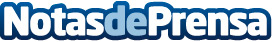 TransPerfect presenta la tecnología de interpretación basada en IA GlobalLink LiveGlobalLink Live ofrece múltiples opciones que van desde la interpretación humana tradicional hasta la tecnología de voz por IADatos de contacto:Antonio TuachiTinkle627319291Nota de prensa publicada en: https://www.notasdeprensa.es/transperfect-presenta-la-tecnologia-de Categorias: Nacional Telecomunicaciones Inteligencia Artificial y Robótica Idiomas Marketing Madrid Cataluña Software Innovación Tecnológica Actualidad Empresarial http://www.notasdeprensa.es